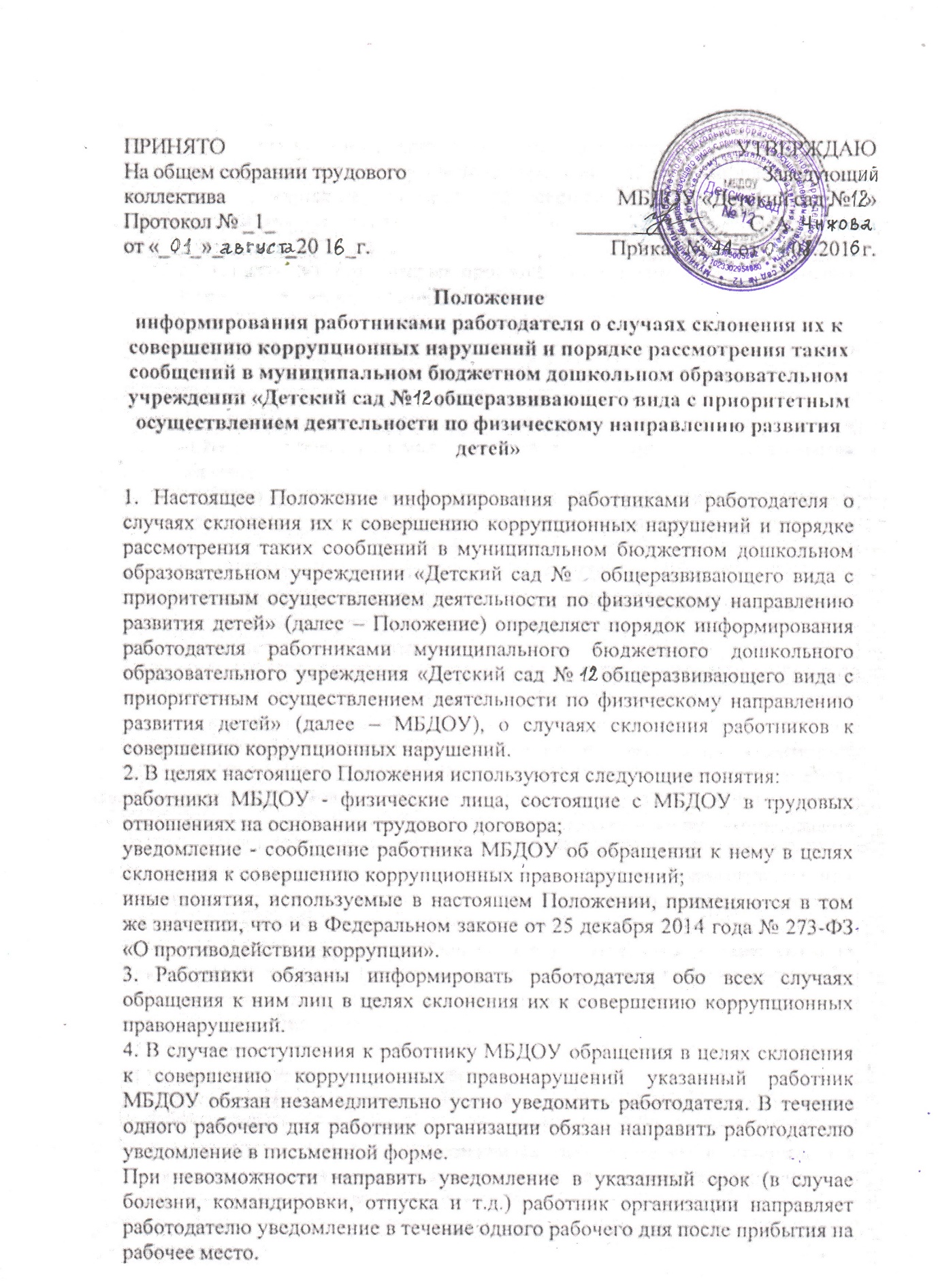 В уведомлении должны содержаться следующие сведения:фамилия, имя, отчество уведомителя, контактный телефон, а также иная информация, которая, по мнению уведомителя, поможет установить с ним контакт;замещаемая должность;обстоятельства, при которых произошло обращение в целях склонения к совершению коррупционных правонарушений;известные сведения о лице (физическом или юридическом), выступившем с обращением в целях склонения к совершению коррупционных правонарушений;изложение сути обращения (дата и место обращения, к совершению какого действия (бездействия) происходит склонение, предложеннаявыгода, предполагаемые последствия, иные обстоятельства обращения);сведения о лицах, имеющих отношение к данному делу, и свидетелях, если таковые имеются;сведения об информировании органов прокуратуры или других государственных органов об обращении в целях склонения к совершению коррупционных правонарушений (при наличии);иные известные сведения, представляющие интерес для разбирательства по существу;подпись уведомителя;дата составления уведомления.Работодатель рассматривает уведомление и передает его в структурное подразделение или должностному лицу, ответственному за противодействие коррупции в организации, для регистрации в журнале регистрации и учета уведомлений о фактах обращения в целях склонения работников к совершению коррупционных правонарушений (далее – журнал) (приложениек настоящему Положению) в день получения уведомления.Анонимные уведомления передаются в структурное подразделение или должностному лицу, ответственному за противодействие коррупции в организации, для сведения.Анонимные уведомления регистрируются в журнале, но к рассмотрению не принимаются.Проверка сведений, содержащихся в уведомлении, проводится в течение пятнадцати рабочих дней со дня регистрации уведомления.С целью проверки работодатель в течение трех рабочих дней создает комиссию по проверке факта обращения в целях склонения работника МБДОУ к совершению коррупционных правонарушений (далее – комиссия).Персональный состав комиссии (председатель, заместитель председателя, члены и секретарь комиссии) назначается работодателем и утверждается правовым актом МБДОУ.В ходе проверки должны быть установлены:причины и условия, которые способствовали обращению лица к работнику МБДОУ с целью склонения его к совершению коррупционных правонарушений;действия (бездействие) работника МБДОУ, к незаконному исполнению которых его пытались склонить.Результаты проверки комиссия представляет работодателю в форме письменного заключения в трехдневный срок со дня окончания проверки.В заключении указываются:состав комиссии;сроки проведения проверки;составитель уведомления и обстоятельства, послужившие основанием для проведения проверки;подтверждение достоверности (либо опровержение) факта, послужившего основанием для составления уведомления;причины и обстоятельства, способствовавшие обращению в целях склонения работника МБДОУ к совершению коррупционных правонарушений;В случае подтверждения наличия факта обращения в целях склонения работника МБДОУ к совершению коррупционных правонарушений комиссией в заключение выносятся рекомендации работодателю по применению мер по недопущению коррупционного правонарушения.Работодателем принимается решение о передаче информации в органы прокуратуры.В случае если факт обращения в целях склонения работника организации к совершению коррупционных правонарушений не подтвердился, но в ходе проведенной проверки выявились признаки нарушений требований к служебному поведению либо конфликта интересов, материалы, собранные в ходе проверки, а также заключение представляются работодателю для принятия решения о применении дисциплинарного взыскания в течение двух рабочих дней после завершения проверки.Приложение 1Положению информирования работниками работодателя о случаях склонения их к совершению коррупционных нарушений и порядкерассмотрения таких сообщений в муниципальном бюджетном дошкольном образовательном учреждении «Детский сад № 12 общеразвивающего вида с приоритетным осуществлением деятельности по физическому направлению развития детей»Форма журнала регистрации и учета уведомлений о фактах обращенияцелях склонения работников к совершению коррупционных правонарушенийПоложениеинформирования работниками работодателя о случаях склонения их к совершению коррупционных нарушений и порядке рассмотрения таких сообщений в муниципальном бюджетном дошкольном образовательном учреждении «Детский сад № 12 общеразвивающего вида с приоритетным осуществлением деятельности по физическому направлению развития детей»Ознакомлена________________________________________Ознакомлена________________________________________Ознакомлена________________________________________Ознакомлена________________________________________Ознакомлена________________________________________Ознакомлена________________________________________Ознакомлена________________________________________Ознакомлена________________________________________Ознакомлена________________________________________Ознакомлена________________________________________Ознакомлена________________________________________Ознакомлена________________________________________Ознакомлена________________________________________Ознакомлена________________________________________Ознакомлена________________________________________№ДатаСведенияДата и местоРешениеРешение,Направле-Примечанип/прегиобобращения.опрове-принятое пония матери-естрауведомителКраткоедениирезуль-татамалов в орга-цииеизложениепроверкипроверкины проку-обстоятельств(дата,Дата иратурыделаномер)исходящийномер123456781